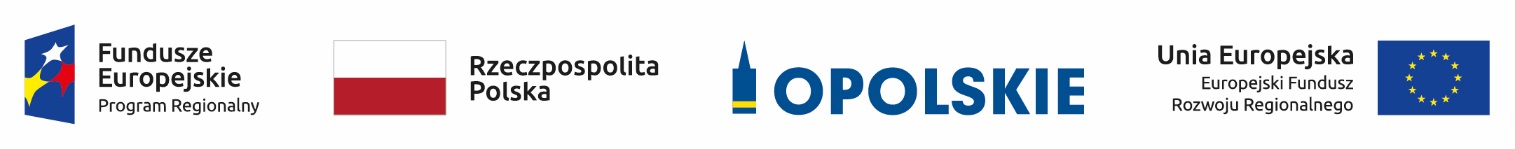 Skład komisji oceny projektów dokonującej oceny projektów w trybie konkursowym w ramach II naboru do poddziałania 3.2.2  Efektywność energetyczna w budynkach publicznych  Aglomeracji Opolskiej RPO WO 2014-2020: Informacja o składzie komisji oceny projektów powołanej w ramach poddziałania3.2.2 Efektywność energetyczna w budynkach publicznych  Aglomeracji OpolskiejŹródło: Opracowanie własne na podstawie Protokołu z prac komisji oceny projektów.L.p.Nazwisko i imięFunkcjaOcena formalnaOcena formalnaOcena formalna1.Krzysztof SułekCzłonek zespołu oceniającego w ramach kryteriów formalnych (pracownik IOK)2.Monika OstrowskaCzłonek zespołu oceniającego w ramach kryteriów formalnych (pracownik IOK)3.Izabela FolęgaCzłonek zespołu oceniającego w ramach kryteriów formalnych (pracownik IOK)4.Dancewicz PiotrPrzewodniczący komisji oceny projektów (Dyrektor Biura Stowarzyszenia Aglomeracja Opolska)5.Anna JuszczyszynSekretarz komisji oceny projektów (pracownik IOK)Ocena merytorycznaOcena merytorycznaOcena merytoryczna1.Dancewicz PiotrPrzewodniczący komisji oceny projektów (Dyrektor Biura Stowarzyszenia Aglomeracja Opolska)2.Anna JuszczyszynSekretarz komisji oceny projektów (pracownik IOK)3.Sułek KrzysztofSekretarz komisji oceny projektów (pracownik IOK)4.Folęga IzabelaSekretarz komisji oceny projektów (pracownik IOK)5.Monika OstrowskaSekretarz komisji oceny projektów (pracownik IOK)6.Piotr GrajdaCzłonek zespołu oceniającego w ramach kryteriów merytorycznych (ekspert zewnętrzny)7.Stanisław AnweilerCzłonek zespołu oceniającego w ramach kryteriów merytorycznych(ekspert zewnętrzny)8.Damian KocotCzłonek zespołu oceniającego w ramach kryteriów merytorycznych (ekspert zewnętrzny)Ocena odziaływania na środowiskoOcena odziaływania na środowiskoOcena odziaływania na środowisko1.Alicja Majewska Członek KOP do przeprowadzenia oceny poprawności dokumentowania procedury oceny oddziaływania na środowisko oraz Natury 20002.Krzysztof BadoraCzłonek KOP do przeprowadzenia oceny poprawności dokumentowania procedury oceny oddziaływania na środowisko oraz Natury 20003.Eugenia ZawadzkaCzłonek KOP do przeprowadzenia oceny poprawności dokumentowania procedury oceny oddziaływania na środowisko oraz Natury 2000